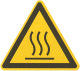 Betriebsanweisung 
für das Arbeiten im 
DigestoriumUniversität für Bodenkultur30.04.2014GEFAHREN FÜR MENSCH UND UMWELTGEFAHREN FÜR MENSCH UND UMWELTGEFAHREN FÜR MENSCH UND UMWELTGEFAHREN FÜR MENSCH UND UMWELT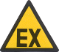 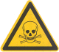 Gefahr durch Gefahrstoffausbruch bei geöffnetem Frontschieber.Explosionsgefahr bei Freisetzung großer Mengen brennbarer Gase, Dämpfe, Stäube oder Aerosole.Gefahr der Verletzung durch Verspritzen von Stoffen oder Herausschleudern von Splittern und Fragmenten bei geöffnetem Frontschieber.Gefahr des Herabstürzens des Frontschiebers bei Seilriss.Gefahr durch Gefahrstoffausbruch bei geöffnetem Frontschieber.Explosionsgefahr bei Freisetzung großer Mengen brennbarer Gase, Dämpfe, Stäube oder Aerosole.Gefahr der Verletzung durch Verspritzen von Stoffen oder Herausschleudern von Splittern und Fragmenten bei geöffnetem Frontschieber.Gefahr des Herabstürzens des Frontschiebers bei Seilriss.Gefahr durch Gefahrstoffausbruch bei geöffnetem Frontschieber.Explosionsgefahr bei Freisetzung großer Mengen brennbarer Gase, Dämpfe, Stäube oder Aerosole.Gefahr der Verletzung durch Verspritzen von Stoffen oder Herausschleudern von Splittern und Fragmenten bei geöffnetem Frontschieber.Gefahr des Herabstürzens des Frontschiebers bei Seilriss.SCHUTZMASSNAHMEN, VERBOTE UND VERHALTENSREGELNSCHUTZMASSNAHMEN, VERBOTE UND VERHALTENSREGELNSCHUTZMASSNAHMEN, VERBOTE UND VERHALTENSREGELNSCHUTZMASSNAHMEN, VERBOTE UND VERHALTENSREGELN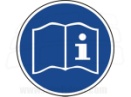 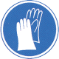 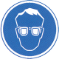 Organisatorische SchutzmaßnahmenAbzug einige Minuten vor Beginn der Arbeit einschalten, Funktion regelmäßig prüfen. Frontschieber geschlossen halten, möglichst durch Horizontalschieber oder Eingriffsöffnungen arbeiten.Nicht benötigte Gegenstände entfernen, keine Chemikalien im Abzug lagern Möglichst keine sperrigen Gegenstände in den Abzug stellen.Nicht in den Abzug hineinlehnen.Größere Stofffreisetzungen (Gase, Dämpfe) vermeiden, soweit möglich und sinnvoll, Emissionen an der Austrittstelle erfassen und ableiten.Thermische Lasten möglichst gering halten. Persönliche SchutzmaßnahmenSchutzbrillen und Labormantel tragen.Schutzhandschuhe tragen, je nach GefahrstoffenOrganisatorische SchutzmaßnahmenAbzug einige Minuten vor Beginn der Arbeit einschalten, Funktion regelmäßig prüfen. Frontschieber geschlossen halten, möglichst durch Horizontalschieber oder Eingriffsöffnungen arbeiten.Nicht benötigte Gegenstände entfernen, keine Chemikalien im Abzug lagern Möglichst keine sperrigen Gegenstände in den Abzug stellen.Nicht in den Abzug hineinlehnen.Größere Stofffreisetzungen (Gase, Dämpfe) vermeiden, soweit möglich und sinnvoll, Emissionen an der Austrittstelle erfassen und ableiten.Thermische Lasten möglichst gering halten. Persönliche SchutzmaßnahmenSchutzbrillen und Labormantel tragen.Schutzhandschuhe tragen, je nach GefahrstoffenOrganisatorische SchutzmaßnahmenAbzug einige Minuten vor Beginn der Arbeit einschalten, Funktion regelmäßig prüfen. Frontschieber geschlossen halten, möglichst durch Horizontalschieber oder Eingriffsöffnungen arbeiten.Nicht benötigte Gegenstände entfernen, keine Chemikalien im Abzug lagern Möglichst keine sperrigen Gegenstände in den Abzug stellen.Nicht in den Abzug hineinlehnen.Größere Stofffreisetzungen (Gase, Dämpfe) vermeiden, soweit möglich und sinnvoll, Emissionen an der Austrittstelle erfassen und ableiten.Thermische Lasten möglichst gering halten. Persönliche SchutzmaßnahmenSchutzbrillen und Labormantel tragen.Schutzhandschuhe tragen, je nach GefahrstoffenVERHALTEN BEI STÖRUNGENVERHALTEN BEI STÖRUNGENVERHALTEN BEI STÖRUNGENVERHALTEN BEI STÖRUNGEN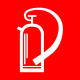 Bei Abluft-Alarm (Hupe, rote Leuchte) Arbeit einstellen: Gefahr des Gefahrstoffausbruchs, Explosionsgefahr – Meldung an VorgesetztenBei ungewöhnlichen Geräuschen, Schwergängigkeit oder Schieflage des Frontschiebers nicht weiterarbeiten – Meldung an Vorgesetzten/HaustechnikIm Brandfall das Feuer mit Kohlendioxid-Löscher bekämpfen, Personenbrand mit Feuerlöschdecken löschenBei Abluft-Alarm (Hupe, rote Leuchte) Arbeit einstellen: Gefahr des Gefahrstoffausbruchs, Explosionsgefahr – Meldung an VorgesetztenBei ungewöhnlichen Geräuschen, Schwergängigkeit oder Schieflage des Frontschiebers nicht weiterarbeiten – Meldung an Vorgesetzten/HaustechnikIm Brandfall das Feuer mit Kohlendioxid-Löscher bekämpfen, Personenbrand mit Feuerlöschdecken löschenBei Abluft-Alarm (Hupe, rote Leuchte) Arbeit einstellen: Gefahr des Gefahrstoffausbruchs, Explosionsgefahr – Meldung an VorgesetztenBei ungewöhnlichen Geräuschen, Schwergängigkeit oder Schieflage des Frontschiebers nicht weiterarbeiten – Meldung an Vorgesetzten/HaustechnikIm Brandfall das Feuer mit Kohlendioxid-Löscher bekämpfen, Personenbrand mit Feuerlöschdecken löschenERSTE HILFEERSTE HILFEERSTE HILFEERSTE HILFE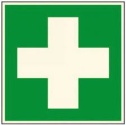 Ruhe bewahren Selbstschutz beachten; Anlage abschalten; Verletzte bergenErsthelfer und ggf. Notarzt verständigen NOTRUF: 144, interner Notruf: Erste Hilfe leisten Die Unfallstelle sichern; der nächste Vorgesetzte ist zu informieren.Ruhe bewahren Selbstschutz beachten; Anlage abschalten; Verletzte bergenErsthelfer und ggf. Notarzt verständigen NOTRUF: 144, interner Notruf: Erste Hilfe leisten Die Unfallstelle sichern; der nächste Vorgesetzte ist zu informieren.Ruhe bewahren Selbstschutz beachten; Anlage abschalten; Verletzte bergenErsthelfer und ggf. Notarzt verständigen NOTRUF: 144, interner Notruf: Erste Hilfe leisten Die Unfallstelle sichern; der nächste Vorgesetzte ist zu informieren.REINIGUNG, INSTANDSETZUNG, ENTSORGUNGREINIGUNG, INSTANDSETZUNG, ENTSORGUNGREINIGUNG, INSTANDSETZUNG, ENTSORGUNGREINIGUNG, INSTANDSETZUNG, ENTSORGUNGReparaturen dürfen nur von hiermit beauftragten, fachkundigen Personen durchgeführt werden.Für die Instandhaltung dürfen nur geeignete Ersatzteile verwendet werden.Wartungsplan des Herstellers beachtenWiederkehrende Prüfung einmal jährlich durch FachkundigeReparaturen dürfen nur von hiermit beauftragten, fachkundigen Personen durchgeführt werden.Für die Instandhaltung dürfen nur geeignete Ersatzteile verwendet werden.Wartungsplan des Herstellers beachtenWiederkehrende Prüfung einmal jährlich durch FachkundigeReparaturen dürfen nur von hiermit beauftragten, fachkundigen Personen durchgeführt werden.Für die Instandhaltung dürfen nur geeignete Ersatzteile verwendet werden.Wartungsplan des Herstellers beachtenWiederkehrende Prüfung einmal jährlich durch FachkundigeVERANTWORTLICHERVERANTWORTLICHERVERANTWORTLICHERVERANTWORTLICHER